O thou who camest from above    AMNS 233           Melody: Hereford            L.M.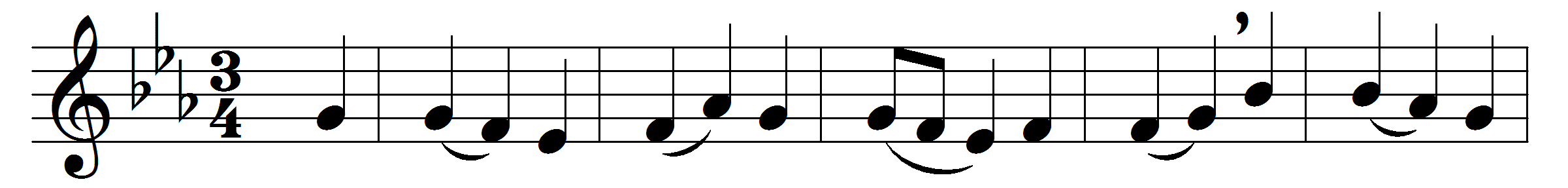 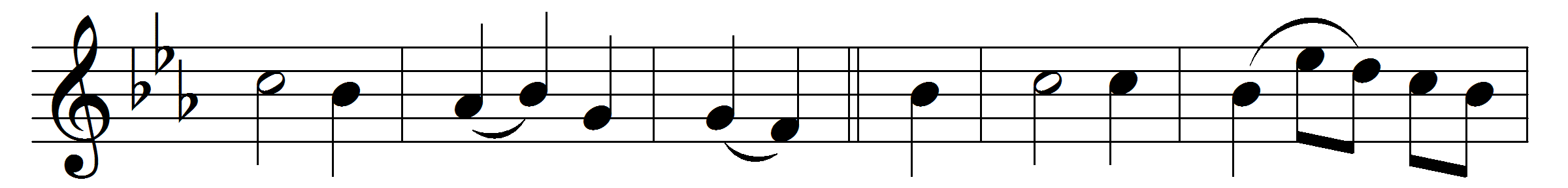 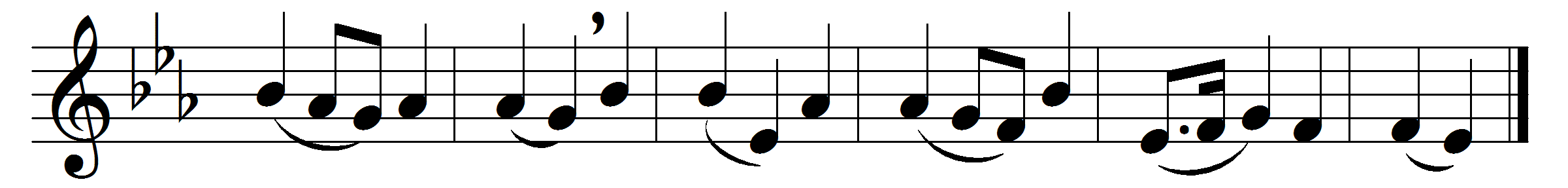 O thou who camest from above the fire celestial to impart, kindle a flame of sacred love on the mean altar of my heart.There let it for thy glory burn with inextinguishable blaze, and trembling to its source return in humble prayer and fervent praise.Jesus, confirm my heart’s desire to work and speak and think for thee; still let me guard the holy fire and still stir up the gift in me.Still let me prove thy perfect will, my acts of faith and love repeat; till death thy endless mercies seal, and make the sacrifice complete.Words: Charles Wesley (1707-1788)Music: Samuel Sebastian Wesley (1810-1876)